Сумська міська радаVІIІ СКЛИКАННЯ VІ СЕСІЯРІШЕННЯвід 12 травня 2021 року № 1008-МРм. СумиРозглянувши звернення громадянина (вхід. ЦНАП від 12.01.2021                           № 715266), надані документи, відповідно до статей 12, 40, 79-1, 118, 121, 122 Земельного кодексу України, статті 50 Закону України «Про землеустрій», частини третьої статті 15 Закону України «Про доступ до публічної інформації», враховуючи пункти 7.3, 7.4 Державних санітарних правил планування та забудови населених пунктів, затверджених наказом Міністерства охорони здоров’я України від 19.06.1996 № 173, протокол засідання постійної комісії з питань архітектури, містобудування, регулювання земельних відносин, природокористування та екології Сумської міської ради від 02.03.2021                                  № 12, керуючись пунктом 34 частини першої статті 26 Закону України «Про місцеве самоврядування в Україні», Сумська міська рада ВИРІШИЛА:Відмовити Ковальчуку Віталію Леонідовичу в наданні дозволу на розроблення проекту землеустрою щодо відведення земельної ділянки у власність за адресою: м. Суми, вул. Кринична, орієнтовною площею 0,1000 га для будівництва і обслуговування житлового будинку, господарських будівель і споруд (присадибна ділянка) у зв’язку з невідповідністю місця розташування об’єкта вимогам містобудівної документації:Генерального плану м. Суми затвердженого рішенням Сумської міської ради від 16.10.2002 № 139-МР (зі змінами від 19.12.2012 № 1943-МР) та його невід`ємних складових частин, а саме:згідно Схеми інженерної підготовки території на даній території передбачено будівництво водозахисної (протиповіневої) дамби та прокладання проектної мережі дощової каналізації;відповідно до Схеми інженерно-будівельної оцінки території запитувана земельна ділянка знаходиться на території підтоплення з відмітками ґрунтових вод менше 2,5 метрів від поверхні;Плану зонування території міста Суми, затвердженого рішенням Сумської міської ради від 06.03.2013 № 2180-МР, згідно з яким земельна ділянка знаходиться в рекреаційній зоні озеленених територій загального користування Р-3, що визначена для повсякденного відпочинку населення, де розміщення садибної житлової забудови не передбачено.Сумський міський голова                                                                  О.М. ЛисенкоВиконавець: Михайлик Т.О.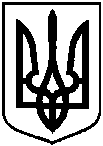 Про відмову Ковальчуку Віталію Леонідовичу в наданні дозволу на розроблення проекту землеустрою щодо відведення земельної ділянки за адресою: м. Суми, вул. Кринична, орієнтовною площею 0,1000 га